Buntingford Library Visual Story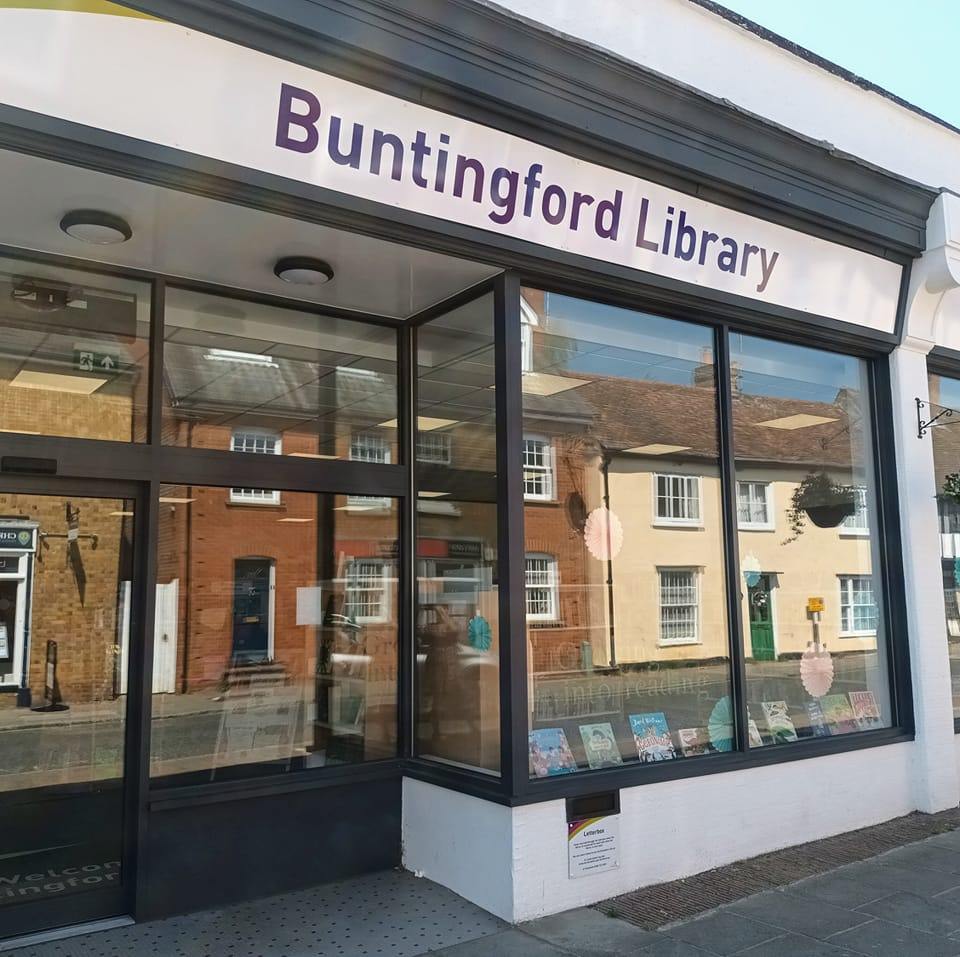 Buntingford Library, 77 High Street, Buntingford, SG9 9AEOpening Hours:This is a simple guide to help people visiting Buntingford Library for the first time, if you have any questions please ask the staff.Monday10.00am-5.30pmTuesday10.00am-5.30pmWednesdayClosedThursday10.00am-5.30pmFriday2.00pm5.30pmSaturday9.00am-1.00pmSundayClosed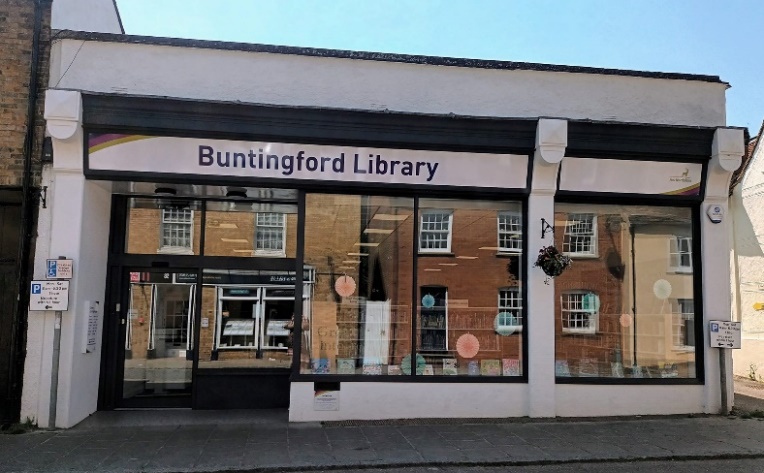 This is Buntingford Library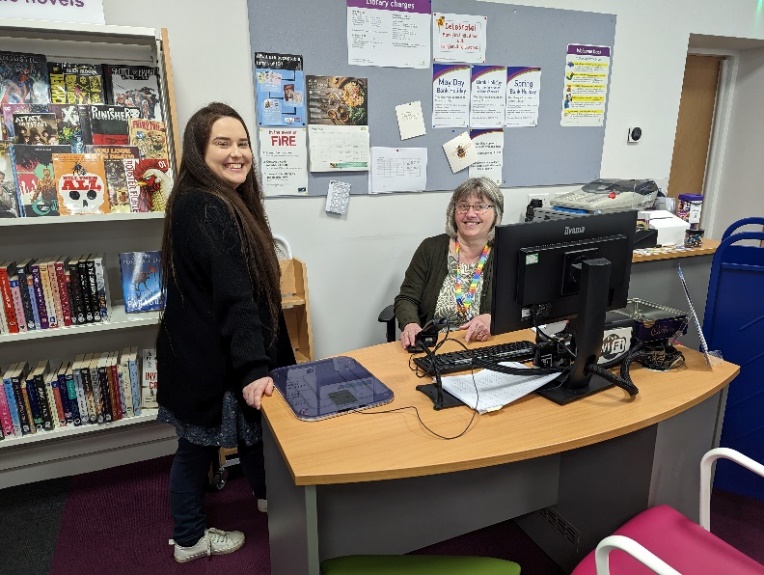 This is the help desk, please ask for help here.You may have to wait if we are busy.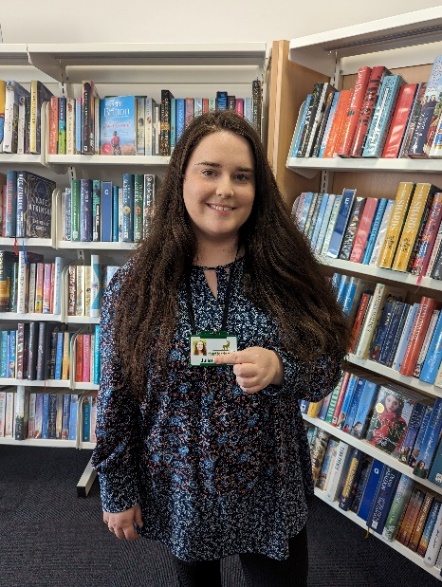 Library staff are here to help. All library staff wear a badge like this.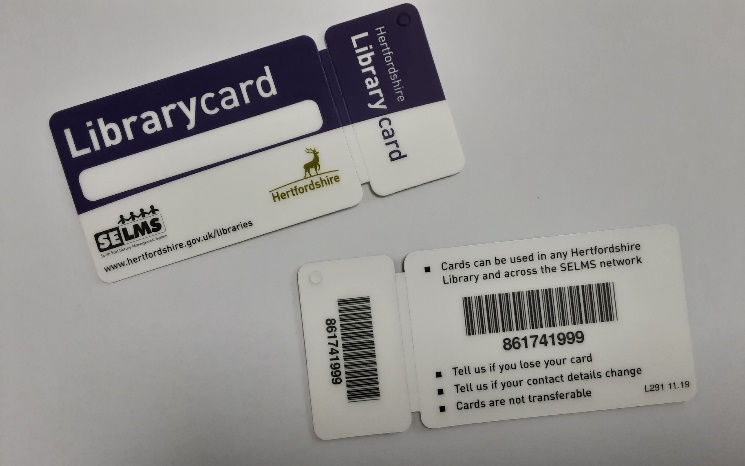 This is a library card, you will get one when you become a library member.You need a library card to borrow books and to use the computers.To get a library card, ask the staff at the help desk.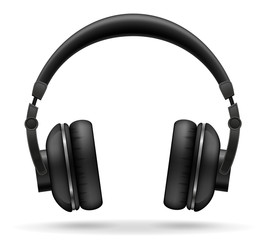 Sometimes we have noisy times in the library and you may wish to visit at a quieter time.Or you can bring some ear defenders to wear.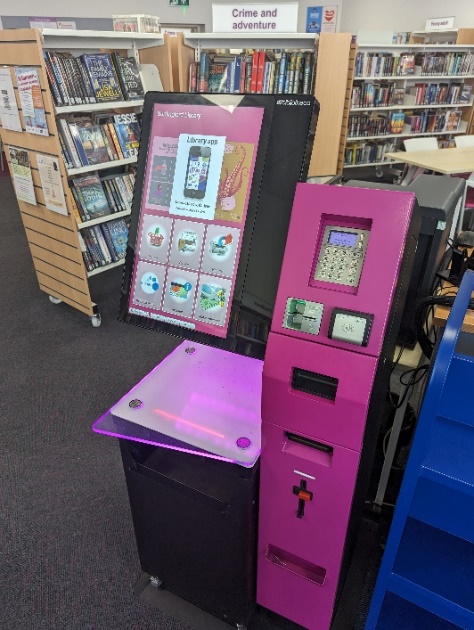 This is a kiosk. You can borrow and return books here.Follow the instructions on the screen. Ask the library staff if you need help.If it is busy you may need to queue.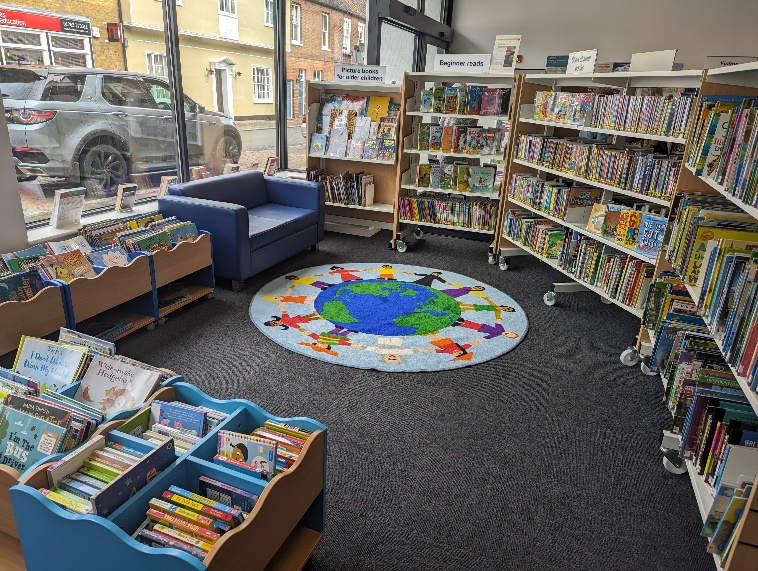 This is the Childrens’ area.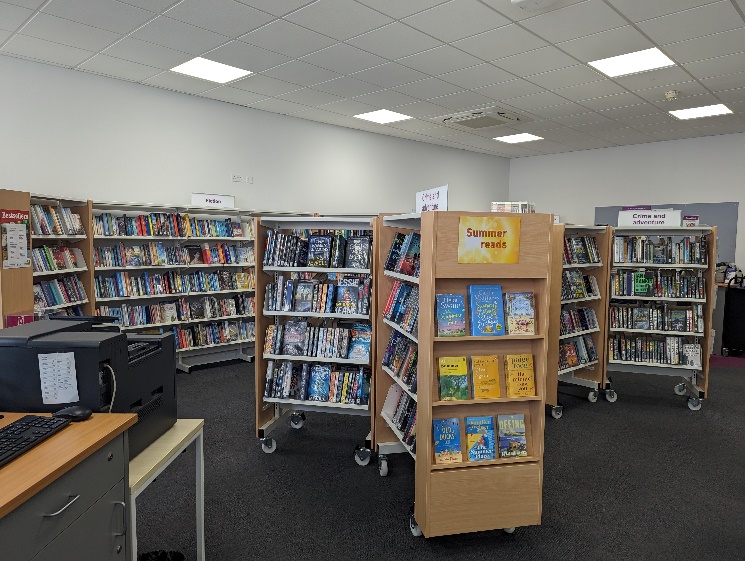 There are lots of books you can borrow.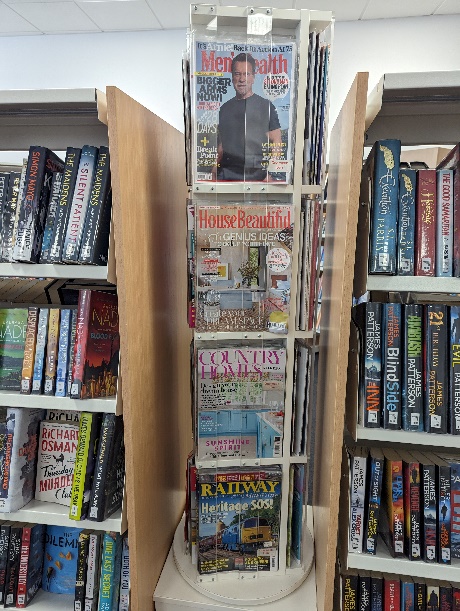 There are magazines which you can borrow.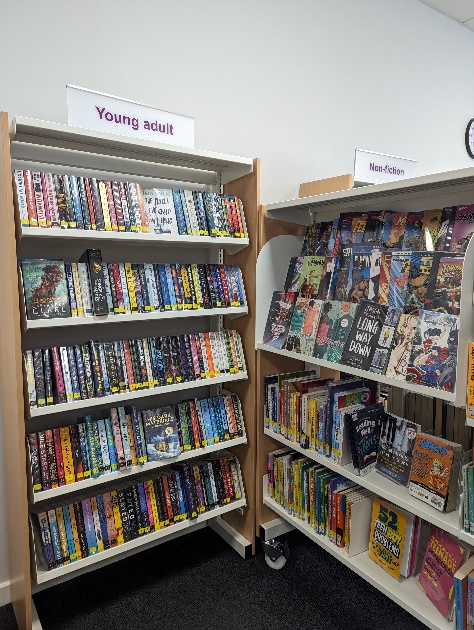 This is the Young Adult area near the computers.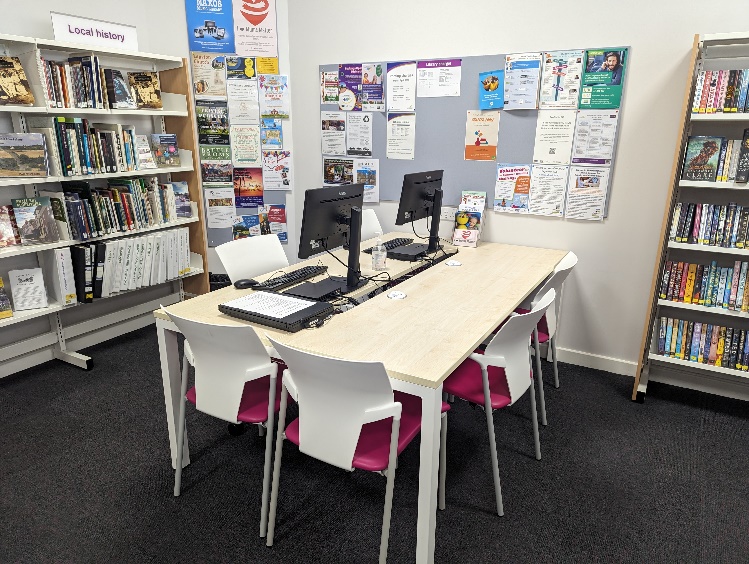 This is the study area. There is free Wi-Fi in the library. 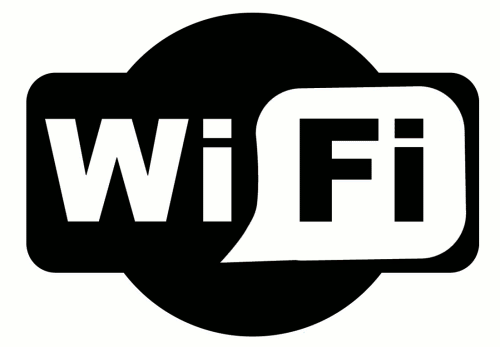 Ask staff for login details.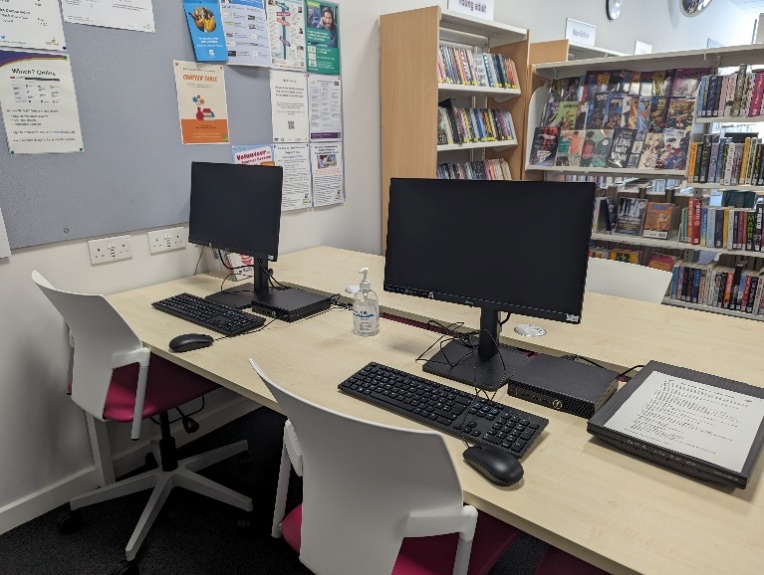 These are our computers which you can use. Library members can use them for free for two hours a day. If the computers are busy you may need to book. Ask the library staff if you need help.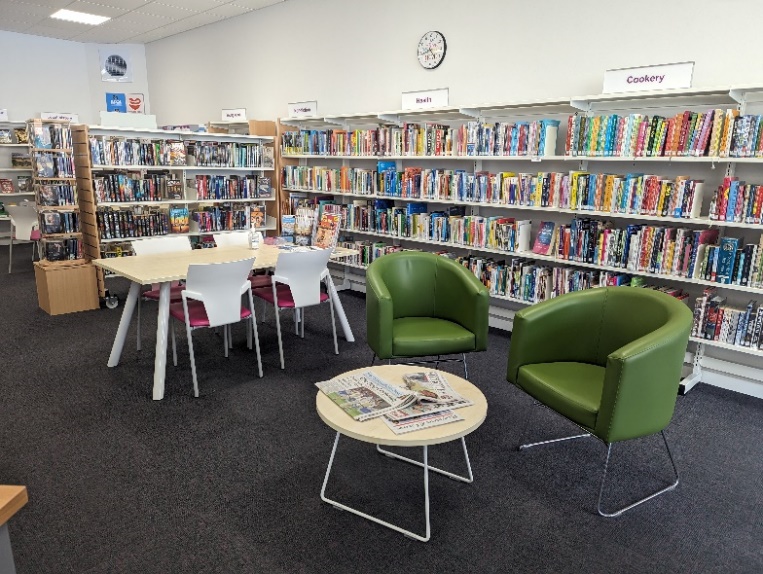 This is an area to sit and read in.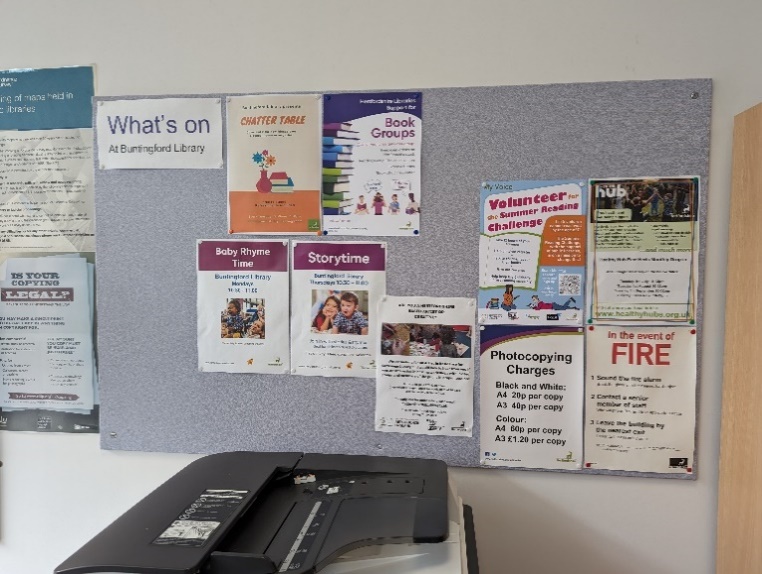 This is a display board which tells you about events, activities and clubs happening in the library soon. Ask a member of staff if you would like to know more.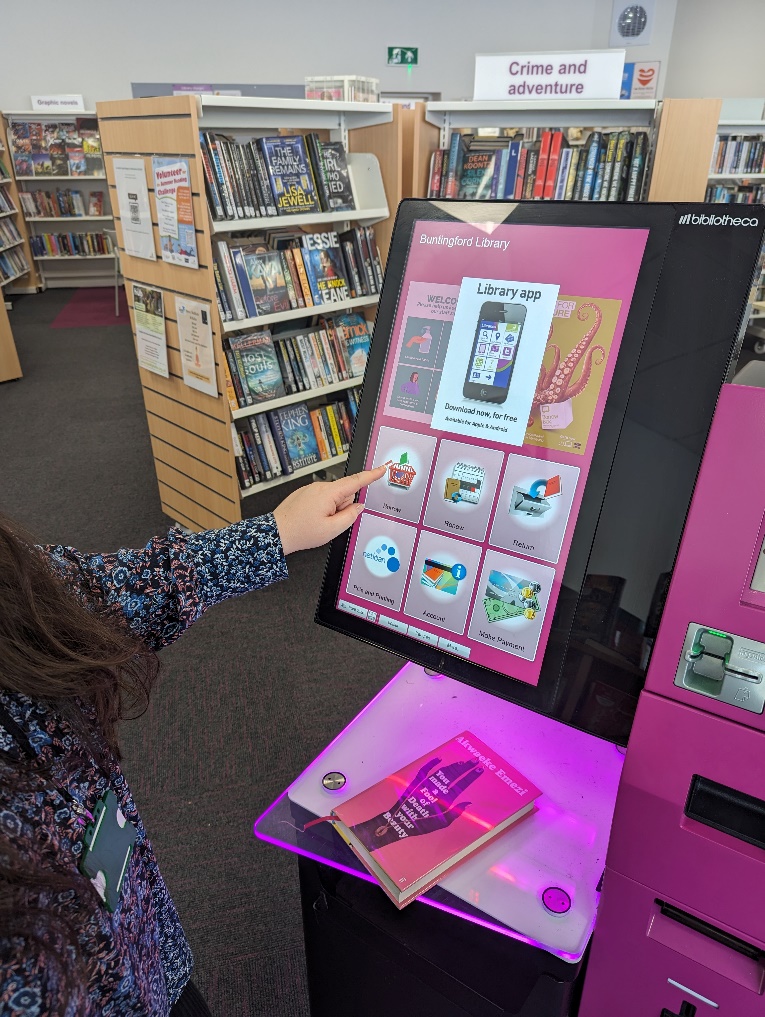 When you are ready to leave the library, take the things that you want to borrow to the kiosk and follow the instructions on the screen. Ask the library staff if you need help.If it is busy you may need to queue.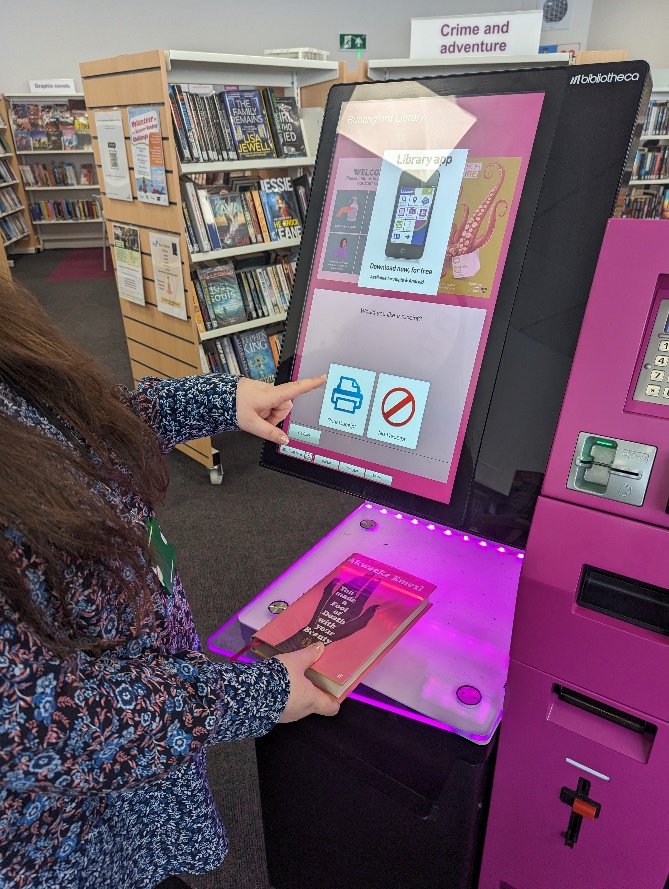 You can take the things you have borrowed home. Print a receipt so you know when you need to bring them back to the library.Remember to return or renew your items on time to avoid charges.You can renew your items at the kiosk or:ask at the deskonline at www.hertfordshire.gov.uk/librariesTelephone: 0300 123 4049Textphone: 0300 123 4041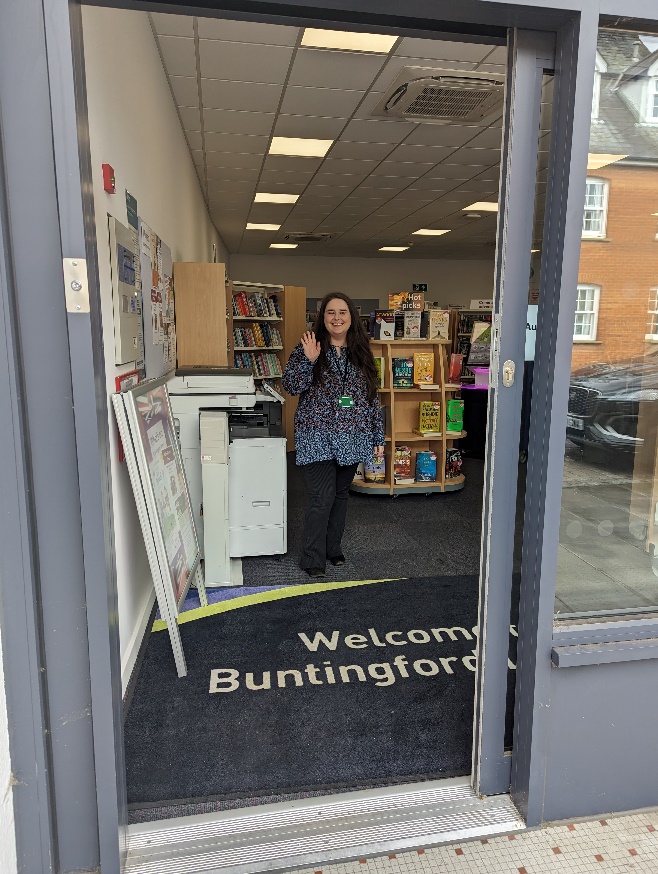 We hope you enjoyed the story.If you need any extra help or information please ask a member of staff. For more information on the library please visit our website:www.hertfordshire.gov.uk/buntingfordlibraryPlease come back soon. 